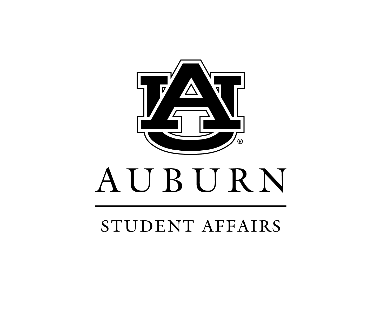 Date: 		12.6.2022PURPOSE: 	A-Team Meeting ______________________________________________________________________________Welcome – Ice Breaker – What is your favorite kind of cookie?A-Team Meeting Schedule – fall/spring scheduleTuesday, September 6th @ 3 PM Tuesday, October 4th @ 3 PM Tuesday, November 1st @ 3 PM Tuesday, December 6th @ 3 PM Tuesday, January 3rd @ 3 PMTuesday, February 7th @ 3 PM Tuesday, March 7th @ 3 PM Tuesday, April 4th @ 3 PM Tuesday, May 2nd @ 3 PMAssessment Moment at Coffee – Instructions: The highlight is a very brief 1-2 minute message. Share the following information:What did you or your department want to know when conducting an assessment?How was it measured?What were the findings?How will or did you use the information? Specifically, Dr. Woodard has asked folks to share how data has informed your work.  What have you started/stopped with data-informed decisions?Select departments to share each month.September 7th – Auburn University HousingOctober 5th – Greek LifeNovember 2nd – FYEDecember 7th – Business OfficeJanuary 4th – SCPSFebruary 1st – March 1st – HPWSApril 5th – Campus Recreation May 3rd – DiningJune 7th – Student Advocacy2022-2023 A-Team Member Presentations:10 min each or less: a short presentation about what is going on in your department.When presenting at A-Team meetings, address any challenges or questions you have and highlight how you use data to inform your decision-making.  Note the types of data you collect (headcounts, interactions, usage, types of surveys – homegrown and national and what is asked on these instruments, etc). Share what your annual outcomes are and how you strategically chose them and how you use the findings/results of the data collected. Discuss what tools you use to collect, analyze, and share findings. Also, feel free to speak about any programmatic or operational changes your office made as a result of Covid-19 and how you are collecting data/tracking/measuring success for those adjustments. You could also include any challenges/lessons learned that the group might benefit from hearing. What creative ways have you identified to reach students and collect data during the pandemic?Academic Initiatives, what is housed on this side: First Year Seminars, learning communities, general welcome to auburn classes, faculty panels, registration assistance, “Professors are People Too” eventACES reporting system is used – students rank themselves on the domains before and after the semester (rank on things such as test taking, health and wellness, etc)Students track their progress as they go through the curriculumSurveys are sent out after events to see what helpful and what students was wish they had seenInstructors are tracked after instructor training to see how comfortable they are before the semester and then again at the end of the semesterPeer Instructor program – undergraduate students work with faculty in the classroom, assessment measures are being taken to assess thisAnnual Outcomes: ACES pre and post data and compare it to see where students are feeling less confident and then the topic can be covered in future yearsOrientation Programs: Camp War Eagle and success programsSurveys are conducted during these eventsOrientation leaders’ development are pre and posted tested during training to assess their competencies on the NACE competencies, growth on at least one competency is looked forSeed/grant money could be used to help train counselors (create a program)SA Spotlight (Monthly Update): November data are due Monday, December 5th The Spotlight publication is posted monthly and archived on our website at: http://assessment.auburn.edu/resources/findings-reports/Monthly reporting takes place annually from September (for August data) through May (for April data). Starting in fall 2021, a new section was added to the template to capture monthly on-going efforts for diversity, equity, and inclusion (DEI). Detailed instructions: https://auburn.box.com/s/obbe9zecqee8r5gkmnm10wgfv09k14vg Upload to Box (on Template): https://auburn.box.com/s/92864myridh6wluuimula8ploidlzwwu Remember comparison data Remember to include raw figures and %35 words or less – Please write for publicationAvoid abbreviationsNotes: It is expected that every department share one thing (no more than 3 things); the first one is the one that will be shared for publication (required); if there is a specific assessment highlight, there is a place to add in (in lieu of department data points); DEI activities (if applicable)Assessment Curriculum: http://assessment.auburn.edu/assessment-curriculum/ Tier 1 Tier 2Tier 3Note: Attendance for this professional development opportunity highly encouraged; SA Data Confidentiality form - Must complete this form if you haven’t already. https://baseline.campuslabs.com/au/dataconfidentiality if you or others want access to demographics files in Baseline this form must be completed before sending a request to saasp@auburn.edu for the demographic file access.Institutional Compliance – Next update due in January (stay tuned)Current/Upcoming Student Affairs Initiatives – Alumni Survey – questions due to Abby by end of the semesterSpace SurveySend reminder out on January 3rd and give 10 days for a response.Benchmarking 5 peer/5 aspirantNeeded for future conversationsProfessional DevelopmentThis differs from the end of the year report because it is pulling the information out so that others can quickly see the informationDifferent from HR request, this request is just for Student AffairsQEP Bright Idea Seed Grants Want to engage a few of the departments, we will communicate through email and A-Team about these opportunitiesWhen is the email going to come out?SACSCOC ReaffirmationFinal A&SP review of Effectiveness Reports (step 2 of 2) happening now for 2021-2022A&SP provided narrative/supporting documents for standard 8.2.c. AU received feedback in November from SACSCOC offsite team. Stay tuned.SACSCOC Onsite visit will be Feb. 28-March 2, 2023Abby attended SACSCOC Conference and the report back at this time is that student affairs is good in our piece and currently the provost and president are reaching out to other campus units2022-2023 Outcomes/Effectiveness Reports:Held Effect. Report outcome planning meetings for 2022-2023 – summer/fall 2022A-Team exercise from Oct/Nov meetings: Are you on track?Do you have your assessment instrument prepared/in place?Are there barriers to your original outcome implementation?Do you need support from A&SP? If so, what specifically? (email saasp@auburn.edu)Share a mid-year check-in on your department’s 2022-2023 outcomes – Time for members to share with the group about their outcomes progress, drawing from reflection during the last meeting (see above questions in agenda item 9).A-Team Strategic Plan Discussionhttp://assessment.auburn.edu/assessment-team/a-team-strategic-plan/Team members to come to the December meeting prepared with things A&SP/A-Team can do to help the division and what you want the future of the A-Team to look likeDiscuss what members want to prioritize/add/remove for tasksConsider incorporating supporting a new curriculum - Tier IV for Effectiveness Report peer review with an interest form for reviewersTalk about this in JanuaryWhat do you need from us to make this supportive and helpful?MembersPresentAbsent Abby Langham (A&SP) xVanessa Finnegan (A&SP) XKatelyn Stalboerger (A&SP)  XCorie Baldwin (Campus Rec) xSarah King (FYE)XBenard Goins (Greek Life) xJason Artrip (Greek Life)xKaren Wright (HPWS) xAlice Lee Naughton (Med Clinic) xtbd (P&FP) Amy Mosley (Property Mgmt) xAndrea Conti-Elkins (Student Center) xtbd (Student Conduct/Auburn Cares) Kristee Treadwell (SCPS) xBrad Smith (Student Involvement) xAlyssa Francis (Student Involvement)xLexy Payne (University Housing) xMallory Beck (Business Office)xJoanne LaBuda (Campus Dining)  xDeja Trammell (Student Advocacy)xMeeting DateDepartment Name/sA-Team Member/sDecember 6thFirst Year ExperienceSarah KingFebruary 7thAU HousingLexy PayneMarch 7thHPWSKaren WrightApril 4thCampus Dining Joanne LaBuda May 2nd SCPSKristee TreadwellWorkshopsDateSelecting a Method 1/19 @ 11:00am in SC 2310Baseline I2/16 @ 11:00am in RBD 3011AU Planning I & Outcome Writing 3/23 @ 11:00am in RBD 3011National Studies 4/20 @ 11:00am in SC 2310Effectiveness Reporting 5/18 @ 11:00am in SC 2310WorkshopsDateFocus Groups and Interviews1/19 @ 9:00am in SC 2310Rubrics2/16 @ 9:00am in SC 2310Outside-the-Box Methods3/23 @ 9:00am in SC 2310Sharing Results4/20 @ 9:00am in SC 2310Data Security and Ethics5/18 @ 9:00am in SC 2310WorkshopsDateData-Driven Decision Making1/18 @ 1:30pm in SC 2310Program Review2/15 @ 1:30pm in SC 2310Dashboards3/22 @ 1:30pm in RBD 3011